Thank you so very much!  Our friends brought this game down from Wisconsin. The rules were so different than the original hand and foot I wasn’t sure I would like it.  It didn’t take long though to become addicted. We play at least four times a week now! Kind Regards, Diane WhitmanSent from my iPhoneOn Sep 11, 2020, at 1:03 AM, Gerald & Joan Drewlo <ship@pirateship.com> wrote:﻿Dear Diane,

We wanted to let you know that your package will ship on 09/11/20 via Priority Mail Cubic. You can track your package at any time using the link below.

Please allow up to 24 hours for the tracking link to update.

Shipped To:
AHnF Player
7239 Harbor View Dr
Leesburg, FL 34788

Track Your Shipment: 9405509205568793698934

If you have any questions or concerns, don't hesitate to reply to this email.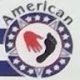 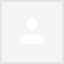 You can absolutely use my endorsement.  My friends are Kay and Rodney Bahr.  They were snowbirds from Wisconsin but have now settled in our neighborhood in Florida full time.  Leesburg, FL may be the new hub for your game .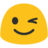 DianeSent from my iPhoneOn Sep 11, 2020, at 12:07 PM, American Hand N Foot <americanhandnfoot@gmail.com> wrote: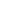 ﻿Thank you so much for your kind comments.  It made us smile to be sure!!  We have 2 questions;1. Do you mind if we were to  put your comment on our website blog?  Minus your last name of course.2. Could you share the name of your friends from Wisconsin?  Wisconsin is the #1 state in the country for our game and we ship to over 40 states in the US including Alaska!Enjoy!Jerry and JoanOn Fri, Sep 11, 2020 at 6:58 AM Diane Whitman <Whitfulone@yahoo.com> wrote:Thank you so very much!  Our friends brought this game down from Wisconsin. The rules were so different than the original hand and foot I wasn’t sure I would like it.  It didn’t take long though to become addicted. We play at least four times a week now! Kind Regards, Diane WhitmanSent from my iPhoneOn Sep 11, 2020, at 1:03 AM, Gerald & Joan Drewlo <ship@pirateship.com> wrote:﻿Dear Diane,

We wanted to let you know that your package will ship on 09/11/20 via Priority Mail Cubic. You can track your package at any time using the link below.

Please allow up to 24 hours for the tracking link to update.

Shipped To:
AHnF Player
7239 Harbor View Dr
Leesburg, FL 34788

Track Your Shipment: 9405509205568793698934

If you have any questions or concerns, don't hesitate to reply to this email.6:58 AM (8 hours ago)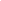 American Hand N Foot11:07 AM (3 hours ago)12:51 PM (2 hours ago)Thank you so much!Thank you!Awesome!ReplyForward